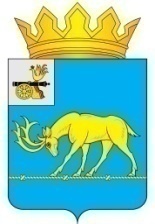 АДМИНИСТРАЦИЯ МУНИЦИПАЛЬНОГО ОБРАЗОВАНИЯ «ТЕМКИНСКИЙ РАЙОН» СМОЛЕНСКОЙ ОБЛАСТИПОСТАНОВЛЕНИЕот 31.02.22 № 132                                                                                   с. ТемкиноВ соответствии со статьей 179 Бюджетного кодекса Российской Федерации, с постановлениями Администрации муниципального образования «Темкинский район» Смоленской области от 23.01.2013 № 36 «Об утверждении Порядка формирования, разработки и оценки эффективности реализации ведомственных целевых и муниципальных программ Администрации муниципального образования «Темкинский район» Смоленской области», от 18.02.2022 № 53    «Об утверждении Порядка принятия решения о разработке муниципальных программ, их формирования и реализации», Администрация муниципального образования «Темкинский район» Смоленской области п о с т а н о в л я е т:1. Внести в постановление Администрации муниципального образования «Темкинский район» Смоленской области от 29.12.2014 № 666 «Об утверждении муниципальной программы «Комплексные меры по профилактике правонарушений и усилению борьбы с преступностью в муниципальном образовании «Темкинский район» Смоленской области (в редакции постановлений Администрации муниципального образования «Темкинский район» Смоленской области от 31.12.2015 № 490, от29.12.2017 № 585, от13.02.2019 №53, от20.01.2020 № 19, от 07.07.2020 № 292, от 26.01.2021 № 20) следующее изменение:1.1. Муниципальную программу ««Комплексные меры по профилактике правонарушений и усилению борьбы с преступностью в муниципальном образовании «Темкинский район» Смоленской области» изложить в новой редакции (прилагается).2. Настоящее постановление разместить на официальном сайте Администрации муниципального образования «Темкинский район» Смоленской области в информационно – телекоммуникационной сети «Интернет».3. Контроль за исполнением настоящего постановления возложить на заместителя Главы муниципального образования «Темкинский район» Смоленской области Т.Г.Мельниченко.Глава муниципального образования«Темкинский район» Смоленской области                                              С.А. ГуляевУТВЕРЖДЕНАпостановлением Администрации муниципального образования «Темкинский район» Смоленской области от 29.12.2014 № 666 (в редакции постановлений Администрации муниципального образования «Темкинский район» Смоленской области от 31.12.2015 № 490, от29.12.2017 № 585, от13.02.2019 №53, от20.01.2020 № 19, от 07.07.2020 № 292, от 26.01.2021 № 20) от_______№____Муниципальная программа««Комплексные меры по профилактике правонарушений и усилению борьбы с преступностью в муниципальном образовании «Темкинский район» Смоленской областиПАСПОРТ1. Основные положения2.Показатели муниципальной программыСтруктура муниципальной программы4.Финансовое обеспечение  муниципальной программыРаздел 1. Стратегические приоритеты в сфере реализациимуниципальной программыПриоритетным  направлением  деятельности  органов профилактики по защите прав и интересов детей, в том числе права  ребенка на  семью, является организация профилактической работы с семьями и детьми в первую очередь,  с семьями, находящимися в социально опасном положении , предусматривающая создание условий для своевременного выявления и коррекции проблем на ранней стадии семейного неблагополучия, сохранение ребенка в его родной семье.Создание единой межведомственной системы выявления и учета семей группы риска по социальному сиротству необходимо для проведения высокоэффективной  профилактической работы с неблагополучными семьями.Реальная координация и взаимодействие органов власти обеспечит право ребенка жить и воспитываться в семье.	Необходимо обеспечить эффективную координацию между различными ведомствами по оказанию помощи нуждающимся, чтобы не  допустить  утраты ребенком родительского  попечения, изъятия его из семьи.	Опыт  показывает, что использование программно-целевого подхода осуществления политики в отношении семьи и детей в настоящее время является необходимым  для  решения  существующих  проблем.	Предлагаемый комплекс мер по профилактике социального сиротства и семейного неблагополучия нацелен на  улучшение положения в части реализации права детей жить и воспитываться  в семье.С учетом вышеуказанных направлений сформулированы цель и задачи Программы.	Цель программы –  обеспечение  безопасности граждан от преступных посягательств на  территории муниципального образования «Темкинский район» Смоленской области;- создание межведомственной системы профилактики социального сиротства.Для достижения поставленной цели необоимо решение следующих задач:-создание системы комплексных профилактических мер, направленных на предупреждение правонарушений и антиобщественных действий взрослого населения, несовершеннолетних и молодежи, выявление и устранение причин и условий, способствующих совершению правонарушений;-организация и проведение мероприятий, направленных на профилактику административных правонарушений;-создание системы ранней и докризисной профилактики социального сиротства.Раздел 2. Сведения о региональном проектеМероприятия, связанные с реализацией региональных проектов, в муниципальной программе отсутствуют.Раздел 3. Сведения о ведомственном проектеМероприятия, связанные с реализацией ведомственных проектов, в муниципальной программе отсутствуют.Раздел 4. Паспорт комплекса процессных мероприятийПАСПОРТкомплекса процессных мероприятий«Предупреждение правонарушений и антиобщественных действий несовершеннолетних и молодежи»Общие положенияПоказатели реализации комплекса процессных мероприятий Раздел 5. Оценка применения мер государственного регулирования в части налоговых льгот, освобождений и иных преференций по налогам и сборам в сфере реализации муниципальной программы.Меры государственного и муниципального регулирования в части налоговых льгот, освобождений и иных преференций по налогам и сборам в сфере реализации муниципальной программы не предусмотрены.Раздел 6. Сведения о финансировании структурных элементов муниципальной программы.           СВЕДЕНИЯ          о финансировании структурных элементов муниципальной программы              «Комплексные меры по профилактике правонарушений и усилению борьбы с преступностью в муниципальном образовании «Темкинский район» Смоленской области»О внесении изменения в постановление Администрации муниципального образования «Темкинский район» Смоленской области от 29.12.2014 № 666Ответственный исполнитель муниципальной программыАдминистрация муниципального образования «Темкинский район» Смоленской областиПериод реализации I этап-2015-2021гг.II этап-2022г.-2024гг.Цели муниципальной программыОбеспечение безопасности граждан от преступных посягательств на территории муниципального образования «Темкинский район» Смоленской области;-создание межведомственной системы профилактики социального сиротстваКомплексы процессных мероприятийПредупреждение правонарушений и антиобщественных действий несовершеннолетних и молодежиРегиональные проекты, реализуемые в рамках муниципальной программы-Объемы финансового обеспечения за весь период реализацииОбщий объем финансирования — 847,0 тыс.руб.Из них:2015-2021г.г.- 647,0 тыс.руб.2022год — 100,0 тыс.руб.Из них:-Средства бюджета муниципального образования: 100,0 тыс.руб.2023год - 100,0 тыс.руб.Из них:-Средства бюджета муниципального образования:  100,0 тыс.руб.2024 год- 0,0 тыс.руб.Наименование показателя, единица измеренияБазовое значение показателя(2021г.)Планируемое значение показателяПланируемое значение показателяПланируемое значение показателяНаименование показателя, единица измеренияБазовое значение показателя(2021г.)2022г.2023г.2024г.1Доля трудоустроенных несовершеннолетних граждан в возрасте от 14 до 18 лет в свободное от  учебы время, чел.30333639Снижение роста семей, находящихся в социально-опасном положении, ед.5321Снижение роста несовершеннолетних, состоящих на профилактическом учете3210№
п/пЗадача структурного элементаКраткое описание ожидаемых эффектов от реализации задачи структурного элементаСвязь с показателями*12341. Комплекс процессных мероприятий«Предупреждение правонарушений и антиобщественных действий несовершеннолетних и молодежи»1. Комплекс процессных мероприятий«Предупреждение правонарушений и антиобщественных действий несовершеннолетних и молодежи»1. Комплекс процессных мероприятий«Предупреждение правонарушений и антиобщественных действий несовершеннолетних и молодежи»1. Комплекс процессных мероприятий«Предупреждение правонарушений и антиобщественных действий несовершеннолетних и молодежи»Ответственный за выполнение комплекса процессных мероприятий:Отдел по культуре, спорту и молодежной политикеОтветственный за выполнение комплекса процессных мероприятий:Отдел по культуре, спорту и молодежной политикеОтветственный за выполнение комплекса процессных мероприятий:Отдел по культуре, спорту и молодежной политикеОтветственный за выполнение комплекса процессных мероприятий:Отдел по культуре, спорту и молодежной политике1.1Предупреждение правонарушений и антиобщественных действий несовершеннолетних и молодежиСоздание  системы  комплексных профилактических  мер, направленных на предупреждение правонарушений и антиобщественных действий несовершеннолетних,  молодежи и взрослого населения, выявление и устранение причин и условий, способствующих  совершению правонарушений-доля трудоустроенных несовершеннолетних граждан в возрасте от 14 до 18 лет в свободное от  учебы время;-снижение роста семей, находящихся в социально-опасном положении;-снижение роста несовершеннолетних, состоящих на профилактическом учетеИсточник финансового обеспеченияОбъем финансового обеспечения по годам реализации (тыс. рублей)Объем финансового обеспечения по годам реализации (тыс. рублей)Объем финансового обеспечения по годам реализации (тыс. рублей)Объем финансового обеспечения по годам реализации (тыс. рублей)Источник финансового обеспечениявсего20222023202412345В целом по  муниципальной программе,в том числе:200,0100,0100,00,0Бюджет муниципального образования «Темкинский район» Смоленской области200,0100,0100,00,0Ответственный за выполнение комплекса процессных мероприятийОтдел по культуре, спорту и молодежной политикеСвязь с муниципальной программойМуниципальная программа «Комплексные меры по профилактике правонарушений и усилению борьбы с преступностью в муниципальном образовании «Темкинский район» Смоленской области№ п/пНаименование показателя реализацииЕдиница измеренияБазовое значение показателя реализации (2021 год)Планируемое значение показателя реализации на очередной финансовый год и плановый периодПланируемое значение показателя реализации на очередной финансовый год и плановый периодПланируемое значение показателя реализации на очередной финансовый год и плановый период№ п/пНаименование показателя реализацииЕдиница измеренияБазовое значение показателя реализации (2021 год)2022 год2023 год2024 год12345671.Доля трудоустроенных несовершеннолетних граждан в возрасте от 14 до 18 лет в свободное от  учебы времячел.303336392.Снижение роста семей, находящихся в социально-опасном положенииед.52103.Снижение роста несовершеннолетних, состоящих на профилактическом учетечел.№ п/пНаименованиеУчастник муниципальной программыИсточник финансового обеспечения (расшифровать)Объем средств на реализацию  муниципальной программы на очередной финансовый год и плановый период (тыс. рублей)Объем средств на реализацию  муниципальной программы на очередной финансовый год и плановый период (тыс. рублей)Объем средств на реализацию  муниципальной программы на очередной финансовый год и плановый период (тыс. рублей)Объем средств на реализацию  муниципальной программы на очередной финансовый год и плановый период (тыс. рублей)№ п/пНаименованиеУчастник муниципальной программыИсточник финансового обеспечения (расшифровать)всего2022 год2023 год2024 год1234566781. Комплекс процессных мероприятий «Предупреждение правонарушений и антиобщественных действий несовершеннолетних и молодежи»1. Комплекс процессных мероприятий «Предупреждение правонарушений и антиобщественных действий несовершеннолетних и молодежи»1. Комплекс процессных мероприятий «Предупреждение правонарушений и антиобщественных действий несовершеннолетних и молодежи»1. Комплекс процессных мероприятий «Предупреждение правонарушений и антиобщественных действий несовершеннолетних и молодежи»1. Комплекс процессных мероприятий «Предупреждение правонарушений и антиобщественных действий несовершеннолетних и молодежи»1. Комплекс процессных мероприятий «Предупреждение правонарушений и антиобщественных действий несовершеннолетних и молодежи»1. Комплекс процессных мероприятий «Предупреждение правонарушений и антиобщественных действий несовершеннолетних и молодежи»1. Комплекс процессных мероприятий «Предупреждение правонарушений и антиобщественных действий несовершеннолетних и молодежи»1. Комплекс процессных мероприятий «Предупреждение правонарушений и антиобщественных действий несовершеннолетних и молодежи»2.1.Предупреждение правонарушений и антиобщественных действий несовершеннолетних и молодежиОтдел по культуре, спорту и молодежной политикеСредства бюджета муниципального образования «Темкинский район» Смоленской области200,0100,0100,0100,00,0Итого по комплексу процессных мероприятийИтого по комплексу процессных мероприятий200,0100,0100,0100,00,0Всего по муниципальной программеВсего по муниципальной программеВсего по муниципальной программеВсего200,0100,0100,0100,00,0Всего по муниципальной программеВсего по муниципальной программеВсего по муниципальной программеСредства бюджета муниципального образования «Темкинский район» Смоленской области200,0100,0100,0100,00,0Отп. 1 экз.– в делоИсп. Д.В.Павлюченковател. 2-15-5630.03.2022Визы:Т.Г.МельниченкоА.М. МуравьевА.Н.РучкинаЕ.А.УтенковаЕ.Г. ПересыпкинаРазослать:Прокуратура,райсовет,отдел по культуре,системный администратор,